4.2.3   Демонстрация уровня профессионализма собственно педагогической и методической деятельности 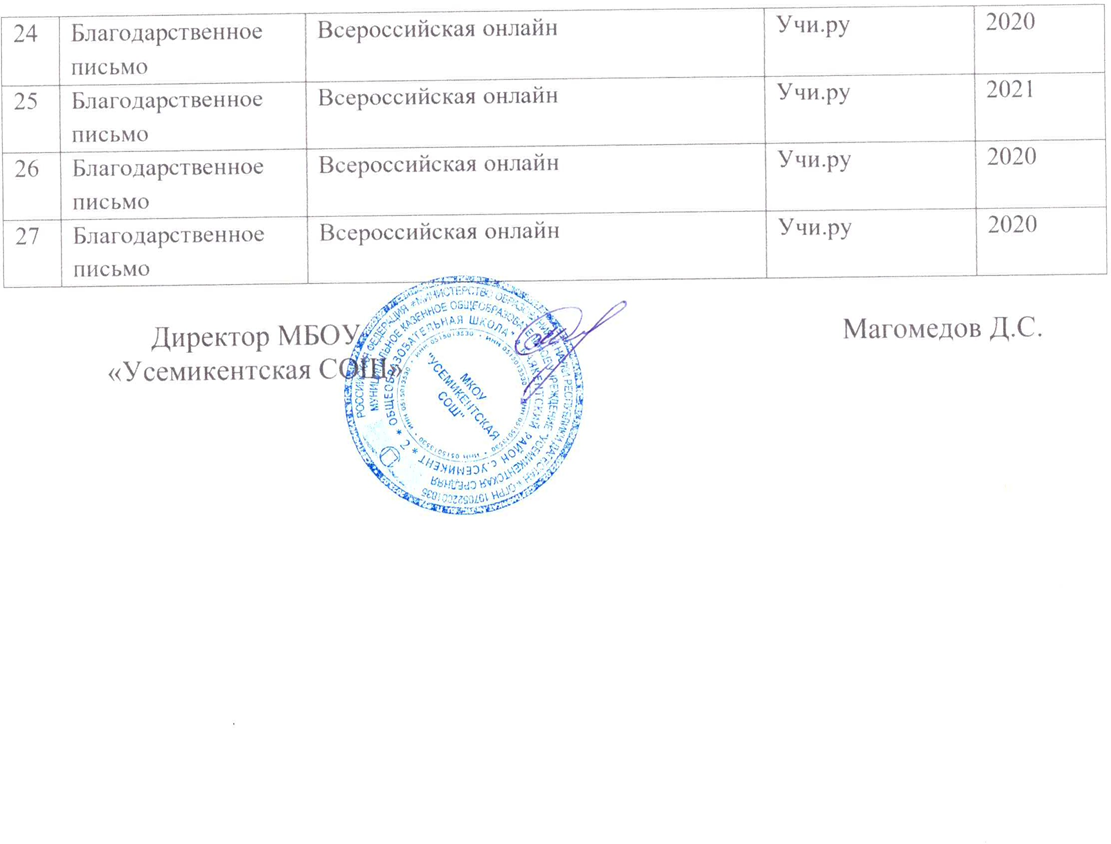 №Название документаСодержание Кем выдан Когда выдан1Благодарность Олимпиада Академия наук Регион 0520202Сертификат«Якласс»20213Диплом Олимпиада «Методы, приемы и средства обучения»«Педразвитие»20204Диплом Участник Диктанта Диктант 20205СертификатВсероссийская онлайн-олимпиада Учи.ру20226СертификатВсероссийская онлайн-олимпиадаУчи.ру20227Грамота За добросовестный трудДиректор СОШ20218Грамота Конкурс педагогов МО Каякентский р-н20209Грамота Конкурс педагогов МО Каякентский р-н202110СертификатВсероссийская онлайнУчи.ру202111СертификатВсероссийская онлайнУчи.ру202112СертификатВсероссийская онлайнУчи.ру202013СертификатВсероссийская онлайнУчи.ру202014Грамота Конкурс педагогов МО Каякентский р-н202015Грамота Директор СОШ202016Грамота За добросовестный труд Директор СОШ202017Благодарственное письмоВсероссийская онлайн-олимпиадаУчи.ру202018Благодарственное письмоКлеверенок «Клеверенок»202119Благодарственное письмоВсероссийская онлайнУчи.ру202120Благодарственное письмоВсероссийская онлайнУчи.ру202021Благодарственное письмоВсероссийская онлайнУчи.ру202122Благодарственное письмоВсероссийская онлайнУчи.ру202223Благодарственное письмоВсероссийская онлайнУчи.ру2020